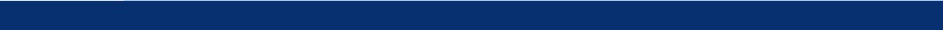 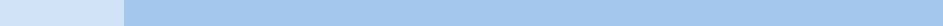 erstellt von:Kontaktdaten:Inhaltsverzeichnis1.	Zusammenfassung des Vorhabens2.	Unternehmerperson und Motivation3.	Beschreibung des Vorhabens / der Geschäftsidee3.1	Produkt- und Leistungsprogramm3.2	Alleinstellungsmerkmale und Kundennutzen3.3	Ausblick und Unternehmensziele4.	Markteinschätzung4.1 	Branche und Marktentwicklung4.2	Kunden und Zielgruppe4.3	Wettbewerbssituation4.4	Standort5.	Marketing5.1	Preisgestaltung und Konditionen5.2	Vertriebswege5.3	Werbung und Öffentlichkeitsarbeit6.	Rechtsform und Firmierung7.	Organisation und Mitarbeiter7.1	Betriebsräume und -vermögen8.	Analyse von Chancen und Risiken8.1	Chancen8.2	Risiken und Gegenmaßnahmen9.	Kapitalbedarfsplan10.	Finanzierungsplan11.	Rentabilitätsvorschau12.	Anhang1.  Zusammenfassung des Vorhabens2.  Unternehmerperson und Motivation3.  Beschreibung des Vorhabens / der Geschäftsidee3.1  Produkt- und Leistungsprogramm3.2  Alleinstellungsmerkmale und Kundennutzen3.3  Ausblick und Unternehmensziele4.  Markteinschätzung4.1  Branche und Marktentwicklung4.2  Kunden und Zielgruppe4.3  Wettbewerbssituation4.4  Standort5.  Marketing5.1  Preisgestaltung und Konditionen5.2  Vertriebswege5.3  Werbung und Öffentlichkeitsarbeit6.  Rechtsform und Firmierung7.  Organisation und Mitarbeiter7.1  Betriebsräume und -vermögen8.  Analyse von Chancen und Risiken8.1  Chancen8.2  Risiken und Gegenmaßnahmen9.  KapitalbedarfsplanÜbersicht über die geplanten Investitionen mit den voraussichtlichen Kosten. Eine detailliertere Darstellung des Kapitalbedarfs ist im Anhang ersichtlich.Gesamtkapitalbedarf:		Euro	davon Investitionen:		Euro	 davon Betriebsmittel:		Euro	davon Gründungskosten:	Euro	10.  FinanzierungsplanÜbersicht über die geplanten Investitionen mit den voraussichtlichen Kosten. Eine detailliertere Darstellung des Finanzierungsplans ist im Anhang ersichtlich.Eigenmittel:			Euro	(Gründer-) Darlehen:		Euro	KK-Rahmen:			Euro	Sonstiges:			Euro	11.  RentabilitätsvorschauEine Darstellung der Umsatzplanung mit Rentabilitätsvorschau ist im Anhang ersichtlich.12.  AnhangKapitalbedarfsplanungFinanzierungsplanungUmsatzplanung und RentabilitätsvorschauLebenslaufQualifikationsnachweiseErklärungIch versichere, dass ich dieses Konzept selbständig  angefertigt habe und dass ich alle von anderen Autoren wörtlich übernommenen Inhalte und Bilder, wie auch die sich an die Gedankengänge anderer Autoren eng anlehnenden Ausführungen meiner Arbeit besonders gekennzeichnet und die entsprechenden Quellen angegeben habe.Das vorgelegte Konzept basiert auf internen, vertraulichen Daten und Informationen. In diese Arbeit dürfen Dritte, mit Ausnahme der Gutachter und befugten Mitgliedern des Prüfungsausschusses, ohne ausdrückliche Zustimmung des Unternehmens und des Verfassers keine Einsicht nehmen. Eine Vervielfältigung und Veröffentlichung dieser Arbeit ohne ausdrückliche Genehmigung – auch auszugsweise – ist nicht erlaubt.Das Konzept wurde erstellt am 		______________________________									           UnterschriftDiese Konzept-Vorlage wurde erstellt und zur Verfügung gestellt von den Handwerkskammern in Baden-Württemberg (im August 2016).Weitere Informationen rund um die Selbständigkeit finden Sie auf dem Portal www.selbstaendig-im-handwerk.de.